Филиал Муниципального автономного общеобразовательного учреждения «Прииртышская средняя общеобразовательная школа» - «Полуяновская средняя общеобразовательная школа»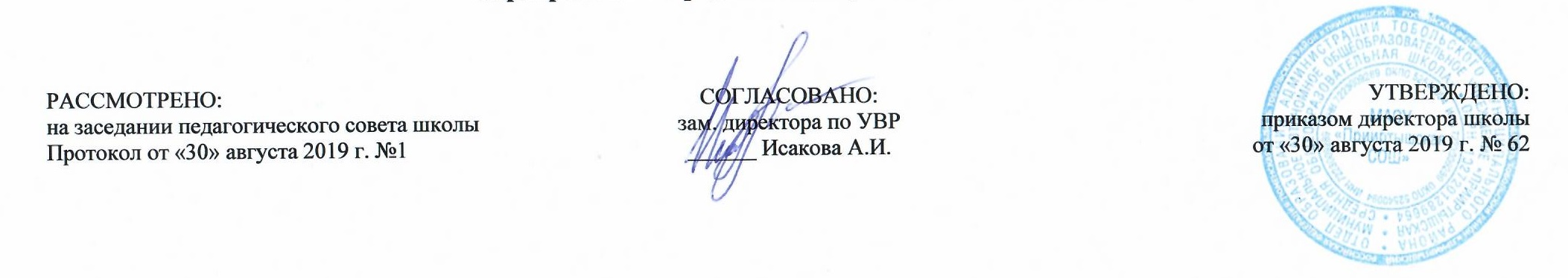 РАБОЧАЯ ПРОГРАММА по мировой художественной культуредля 11 классана 2019-2020 учебный годПланирование составлено в соответствииФКГОС среднего общего образованияСоставитель программы: Мухамедулина Зульфия Миршатовна,учитель начальных классов первой квалификационной категории.д. Полуянова                                                                                                       2019 годПояснительная запискаРабочая программа составлена на основе Государственной примернойобразовательной  программы по мировой художественной культуре: Программы для общеобразовательных учреждений. 5 – 11 кл./ сост. Г.И. Данилова. Программа ориентирована на изучение мировой художественной культуры в объеме 34 часа, 1час в неделю.Требования к уровню подготовки выпускниковВ результате изучения мировой художественной культуры на базовом уровне ученик должен:знать/понимать:- основные виды и жанры искусства;- изученные направления и стили мировой художественной культуры;- шедевры мировой художественной культуры;- особенности языка различных видов искусства;уметь:- узнавать изученные произведения и соотносить их с определенной эпохой, стилем, направлением;- устанавливать стилевые и сюжетные связи между произведениями разных видов искусства;- пользоваться различными источниками информации о мировой художественной культуре;- выполнять учебные и творческие задания (доклады, сообщения);использовать приобретенные знания и умения в практической деятельности и повседневной жизни для:- выбора путей своего культурного развития;- организации личного и коллективного досуга;- выражения собственного суждения о произведениях классики и современного искусства;- самостоятельного художественного творчества;- понимания взаимосвязи учебного предмета с особенностями профессий и профессиональной деятельности, в основе которых лежат знания по данному учебному предмету.Нормы оценивания устных ответов:Оценка «5» ставится, если ученики:1) обстоятельно, с достаточной полнотой излагают подготовленный материал, демонстрируют владение темой, соблюдая её границы;2) обнаруживают полное понимание содержания материала, могут обосновать свои суждения развёрнутой аргументацией, привести необходимые примеры;3) излагают материал  последовательно и правильно с точки зрения норм литературного языка и речевой культуры.Оценка «4» ставится, если ученики дают ответ, удовлетворяющий тем же требованиям, что и для оценки «5», но допускают 1 – 2 ошибки, которые сами же и исправляют после замечаний учителя или других учеников, и единичные погрешности в последовательности и языковом оформлении ответа.Оценка «3» ставится, если ученики обнаруживают знание и понимание основных положений данной темы, но:1) излагают материал неполно и допускают неточности в определении понятий или формулировке сообщаемой информации;2) не умеют достаточно глубоко и основательно обосновать и аргументировать свои суждения и привести примеры, к высказываниям других относятся невнимательно.Оценка «2» ставится, если ученики обнаруживают незнание большей части обсуждаемого материала, допускают неточности в определении понятий, искажающие их смысл, беспорядочно и неуверенно излагают материал.На вспомогательные вопросы учителя ответы не даются и ошибки не исправляются.Критерии оценки письменных ответов в тестовом формате по МХК80% от максимальной суммы баллов – оценка «5»60-80%                                                        - оценка «4»40-60%                                                        - оценка «3»0-40%                                                          - оценка «2»Содержание учебного предмет «Мировая художественная культура»Художественная культура Нового времени 12 ч.Стили и направления в искусстве Нового времени. Изменение мировосприятия в эпоху Барокко. Архитектурные ансамбли Рима (Л. Бернини), Петербурга и его окрестностей (Ф.Б. Растрелли); живопись (П.П. Рубенс). Реализм XVII в. в живописи (Рембрандт ван Рейн). Расцвет гомофонно-гармонического стиля в опере Барокко. Высший расцвет свободной полифонии (И.С. Бах).Классицизм и ампир в архитектуре (ансамбли ПАРИЖА, Версаля, Петербурга). От классицизма к академизму в живописи (Н. Пуссен, Ж.Л. ДАВИД, К.П. Брюллов, А.А. ИВАНОВ). Формирование классических жанров и принципов симфонизма в произведениях мастеров Венской классической школы (В.А. Моцарт, Л. ван Бетховен).Романтический идеал и его отображение в музыке (Ф. ШУБЕРТ, Р. Вагнер). Романтизм в живописи (ПРЕРАФАЭЛИТЫ, Ф. Гойя, Э. ДЕЛАКРУА, О. Кипренский). Зарождение русской классической музыкальной школы (М.И. Глинка).Социальная тематика в живописи реализма (Г. КУРБЕ, О. Домье, художники-передвижники - И.Е. Репин, В.И. Суриков). Развитие русской музыки во второй половине XIX в. (П.И. Чайковский).Художественная культура конца XIX - XX вв 22 ч. Основные направления в живописи конца XIX в: импрессионизм (К. Моне), постимпрессионизм (Ван Гог, П. СЕЗАНН, П. ГОГЕН). Модерн в архитектуре (В. ОРТА, А. Гауди, В.И. ШЕХТЕЛЬ). Символ и миф в живописи (М.А. Врубель) и музыке (А.Н. Скрябин). Художественные течения модернизма в живописи XX в.: кубизм (П. Пикассо), абстрактивизм (В. Кандинский), сюрреализм (С. Дали). Архитектура XX в. (В.Е. Татлин, Ш.Э. ЛЕ КОРБЮЗЬЕ, Ф.Л. Райт, О. НИМЕЙЕР). Театральная культура XX в.: режиссерский театр (К.С. Станиславский и В.И. Немирович-Данченко); эпический театр Б. Брехта. Стилистическая разнородность в музыке XX в. (С.С. Прокофьев, Д.Д. Шостакович, А.Г. Шнитке). СИНТЕЗ ИСКУССТВ - ОСОБЕННАЯ ЧЕРТА КУЛЬТУРЫ XX В.: КИНЕМАТОГРАФ (С.М. ЭЙЗЕНШТЕЙН, Ф. ФЕЛЛИНИ), ВИДЫ И ЖАНРЫ ТЕЛЕВИДЕНИЯ, ДИЗАЙН, КОМПЬЮТЕРНАЯ ГРАФИКА И АНИМАЦИЯ, МЮЗИКЛ (Э.Л. УЭББЕР). РОК-МУЗЫКА (БИТТЛЗ, ПИНК ФЛОЙД); ЭЛЕКТРОННАЯ МУЗЫКА (Ж.М. ЖАРР). МАССОВОЕ ИСКУССТВО.Культурные традиции родного края.Тематическое планирование№п/п Разделы, темы КоличествочасовРаздел 1. Художественная культура Нового времени.Раздел 1. Художественная культура Нового времени.121 Стилевое многообразие искусства XVII – XVIII вв.2Архитектура барокко.3Изобразительное искусство барокко. 4Классицизм в архитектуре Западной Европы.5Шедевры классицизма в архитектуре России.6Изобразительное искусство классицизма и рококо.7Реалистическая живопись Голландии.8Русский портрет XVIII в.9Музыкальная культура барокко.10Композиторы Венской классической школы.11Театральное искусство XVII – XVIII вв.12Зачет по теме «Художественная культура 17-18вв»Раздел 2. Художественная культура конца XIX-XX вв.Раздел 2. Художественная культура конца XIX-XX вв.221 Феникс романтизма.2Изобразительное искусство романтизма.3Реализм – художественный стиль эпохи.4Изобразительное искусство реализма.5«Живописцы счастья» (художники импрессионализма).6Многообразие стилей зарубежной музыки.7Русская музыкальная культура.8Пути развития западноевропейского театра.9Русский драматический театр.10Зачет по теме: «Художественная культура Нового времени»11Искусство символизма.12Триумф модернизма.13Архитектура: от модерна до конструктивизма.14Стили и направления зарубежного изобразительного искусства.15Зарубежная музыка XX в.16Мастера русского авангарда.17Русская музыка XX столетия.18Зарубежный театр XX столетия.19Русский театр XX века.20Становление и расцвет зарубежного кинематографа..21Шедевры отечественного кино кинематограф последних лет.22Зачет по теме: «Художественная культура конца 19- 20вв.»Итого за 1 четверть 8Итого за 2 четверть 8Итого за 3 четверть 10Итого за 4 четверть 8Итого: 34